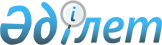 О назначении Есимова А.С. Министром сельского хозяйства Республики КазахстанУказ Президента Республики Казахстан от 11 января 2007 года N 254



      Назначить Есимова Ахметжана Смагуловича Министром сельского хозяйства Республики Казахстан.

      

Президент




Республики Казахстан


					© 2012. РГП на ПХВ «Институт законодательства и правовой информации Республики Казахстан» Министерства юстиции Республики Казахстан
				